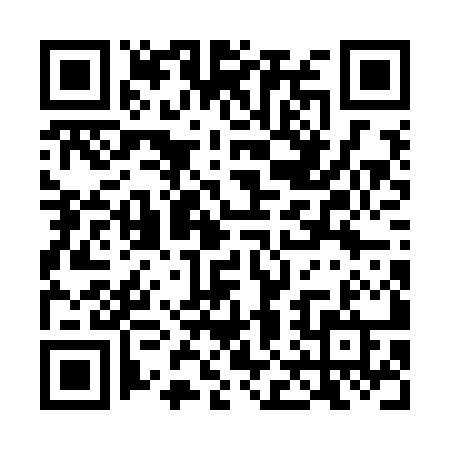 Ramadan times for Kallham, AustriaMon 11 Mar 2024 - Wed 10 Apr 2024High Latitude Method: Angle Based RulePrayer Calculation Method: Muslim World LeagueAsar Calculation Method: ShafiPrayer times provided by https://www.salahtimes.comDateDayFajrSuhurSunriseDhuhrAsrIftarMaghribIsha11Mon4:424:426:2612:153:256:056:057:4312Tue4:404:406:2412:153:266:076:077:4513Wed4:384:386:2212:153:276:086:087:4614Thu4:354:356:2012:143:286:106:107:4815Fri4:334:336:1812:143:296:116:117:5016Sat4:314:316:1612:143:306:136:137:5117Sun4:294:296:1412:133:316:146:147:5318Mon4:264:266:1212:133:326:166:167:5519Tue4:244:246:1012:133:336:176:177:5620Wed4:224:226:0712:133:346:196:197:5821Thu4:204:206:0512:123:346:206:208:0022Fri4:174:176:0312:123:356:216:218:0123Sat4:154:156:0112:123:366:236:238:0324Sun4:134:135:5912:113:376:246:248:0525Mon4:104:105:5712:113:386:266:268:0626Tue4:084:085:5512:113:396:276:278:0827Wed4:054:055:5312:103:396:296:298:1028Thu4:034:035:5112:103:406:306:308:1229Fri4:014:015:4912:103:416:326:328:1430Sat3:583:585:4712:103:426:336:338:1531Sun4:564:566:451:094:427:357:359:171Mon4:534:536:431:094:437:367:369:192Tue4:514:516:411:094:447:387:389:213Wed4:484:486:391:084:457:397:399:234Thu4:464:466:371:084:457:407:409:255Fri4:434:436:341:084:467:427:429:266Sat4:414:416:321:074:477:437:439:287Sun4:384:386:301:074:477:457:459:308Mon4:364:366:281:074:487:467:469:329Tue4:334:336:261:074:497:487:489:3410Wed4:314:316:241:064:497:497:499:36